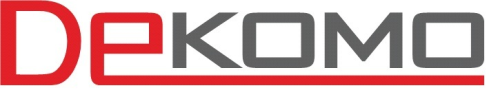 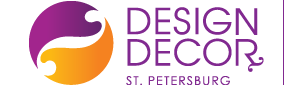 Уважаемый партнер,Компания DEKOMO приглашает Вас посетить стенд № D 403 в павильоне G на 7-й международной выставке предметов интерьера и декора Design&Decor St. Petersburg с 18 по 20 апреля 2019 года в Санкт-Петербурге, КВЦ «ЭКСПОФОРУМ».Design&Decor St. Petersburg – это самая крупная выставка на интерьерном рынке Северо-Западного региона России.Посещение выставки Design&Decor St. Petersburg предоставляет уникальные возможности:Ознакомиться с новыми коллекциями предметов интерьера и декора, мебели, декоративных материалов и интерьерных световых решенийВыбрать предметы интерьера и декора в соответствии с предпочтениями ваших клиентовПолучить актуальную информацию о трендах в дизайне интерьера и новых интерьерных материалах от известных практикующих экспертовИспользуя наш промокод  DD194021 Вы сможете бесплатно получить электронный билет на сайте www.designdecor-expo.ru, без использования данного промокода посещение выставки – платное.Получите билет на выставку Design&Decor St. Petersburg, используя промокод >> Важно! Промокоды действительны только при получении электронного билета на сайте выставки и действуют все 3 дня работы выставки Design&Decor St. Petersburg. До встречи на нашем стенде!С уважением,Компания DEKOMO.